Stara Błotnica, 13.12.2021 r. Wszyscy uczestnicy postępowaniaDotyczy: Termomodernizacja budynku gminnego w miejscowości Stara Błotnica wraz z towarzyszącymi robotami budowlanymiPytanie 1 . Brak poz. 36,37, 100, 101, 102,103, 122-161 nie jest omyłką która mogła by powodować nie kompletność załączonego przedmiaru robót budowlanych? Odpowiedź na pytanie 1:Brak wyżej wymienionych pozycji nie jest omyłką , Zamawiający realizuję zadania zgodnie z załączonymi przedmiarami.Pytanie 2. W zakres przedmiotowego zadania nie wchodzi wykonanie instalacji fotowoltaicznej o której mowa w załączonej dokumentacji.Odpowiedź na pytanie 2:Zamawiający w ramach zadania realizuję zadania zgodnie z załączonymi przedmiarami , instalacja fotowoltaiczna nie będzie realizowana.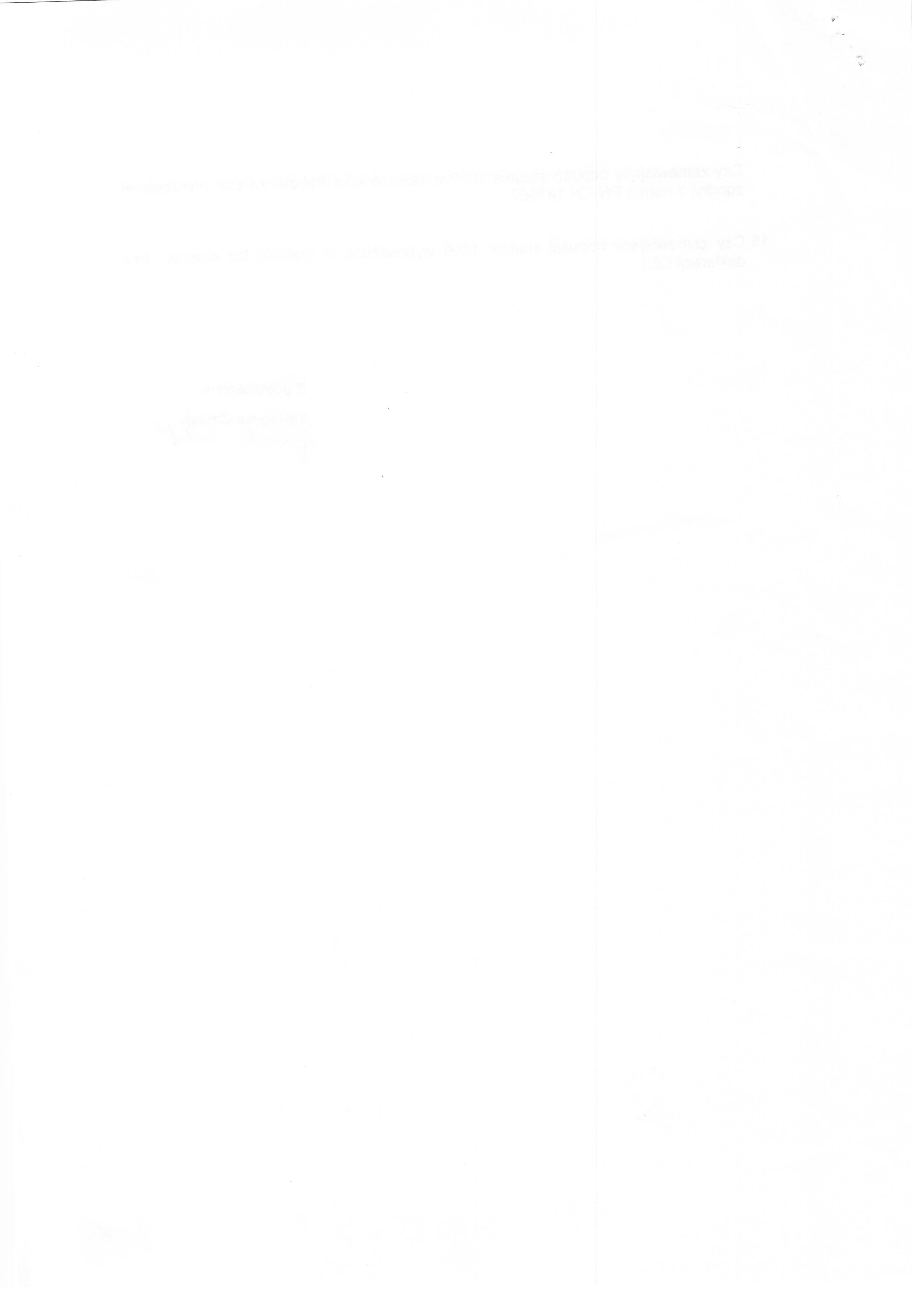 